                                                 Quick Review of Model System Research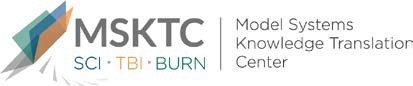 Genetic Variation in the Vesicular Monoamine Transporter: Preliminary Associations With Cognitive Outcomes After Severe Traumatic Brain InjuryWhat is the study about?Monoamine transporters are protein structures that help regulate the levels of neurotransmitters that send signals to the nerve structure. Dopamine and serotonin are examples of compounds that send signals throughout the body. They are important in regulating a variety of brain activities including memory, executive functioning and to some degree mood and motivation. A gene associated with monoamine transporters, called the vesicular monoamine transporter-2 (VMAT2) gene, may be important for cognitive outcomes post-traumatic brain injury (TBI). This study aims to evaluate links between VMAT2 variability and cognitive outcomes post-TBI.Who participated in the study?Participants in this study (n = 136) were white adults, aged 16 to 75 years, with severe TBI. All participants included were recruited from a level 1 trauma center and had a nonpenetrating TBI with an initial Glasgow Coma Scale (GCS) of less than 8 and positive findings on their CT scan upon admission. Participants were limited to white individuals to remove potential genetic variations between different ancestries, as there was not a large enough representation of other races to examine them separately for this study.How was the study conducted?Participants were genotyped for four different genetic variants called single nucleotide polymorphisms (SNP). SNP information is present as a part of the genetic material that can be taken from blood or spinal fluid, to explore potential genetic variability within a person’s genes, including the VMAT2 gene. All patients underwent cognitive testing of attention, executive function, verbal fluency and memory, as well as general characteristics of age, gender and educational level. Afterwards, a data analysis was performed to calculate descriptive statistics across the four SNP genotypes in relation to cognitive testing and also every day cognitive functionWhat did the study find?Initial findings reveal evidence that genetic variation of a specific SNP within the VMAT2 gene is associated with cognitive recovery at 6 months postinjury, but not at 12 months. In addition, SNP information interacts with cognitive performance to impact every day cognitive functioning. Further research is needed to validate these findings.The contents of this quick review were developed under a grant from the National Institute on Disability, Independent Living, and Rehabilitation Research (NIDILRR grant number 90DP0082). However, these contents do not necessarily represent the policy of Department of Health and Human Services, and you should not assume endorsement by the Federal Government.